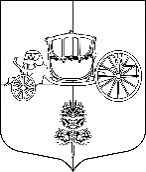 ВНУТРИГОРОДСКОЕ МУНИЦИПАЛЬНОЕ ОБРАЗОВАНИЕ ГОРОДА ФЕДЕРАЛЬНОГО ЗНАЧЕНИЯ САНКТ-ПЕТЕРБУРГА МУНИЦИПАЛЬНЫЙ ОКРУГ СОСНОВАЯ ПОЛЯНАМЕСТНАЯ АДМИНИСТРАЦИЯП О С Т А Н О В Л Е Н И ЕОб утверждении Порядка применения взыскания за несоблюдение муниципальными служащими ограничений и запретов, требований о предотвращении 
или об урегулировании конфликта интересов и неисполнение 
обязанностей, установленных в целях противодействия коррупции	В соответствии с Трудовым кодексом Российской Федерации, Федеральным законом 
от 02.03.2007 № 25-ФЗ «О муниципальной службе в Российской Федерации», Федеральным законом от 25.12.2008 № 273-ФЗ «О противодействии коррупции», Федеральным законом 
от 06.10.2003 № 131-ФЗ "Об общих принципах организации местного самоуправления в Российской Федерации",ПОСТАНОВЛЯЮ:Утвердить Порядок применения взыскания за несоблюдение муниципальными служащими Местной администрации внутригородского Муниципального образования города федерального значения Санкт-Петербурга муниципальный округ Сосновая Поляна ограничений
 и запретов, требований о предотвращении или об урегулировании конфликта интересов 
и неисполнение обязанностей, установленных в целях противодействия коррупции согласно приложению. Опубликовать настоящее Постановление в официальной газете «Вести Сосновой Поляны», а также в информационно-телекоммуникационной сети «Интернет» на официальном сайте по адресу: www.vmo39.spb.ru.Настоящее Постановление вступает в силу с момента опубликования.Контроль исполнения настоящего Постановления оставляю за собой.Глава Местной администрацииМО Сосновая Поляна                                                                                                          М.З. БабаевПриложение к постановлению              Местной администрации                МО Сосновая Поляна    от 27.11.2023 № 1-47Порядок применения взыскания за несоблюдение муниципальными служащими Местной администрации внутригородского Муниципального образования города федерального значения Санкт-Петербурга муниципальный округ Сосновая Поляна ограничений
 и запретов, требований о предотвращении или об урегулировании конфликта интересов 
и неисполнение обязанностей, установленных в целях противодействия коррупцииОбщие положения1. Настоящий порядок применения взыскания за несоблюдение муниципальными служащими Местной администрации внутригородского муниципального образования города федерального значения Санкт-Петербурга муниципальный округ Сосновая Поляна (далее – Муниципальные служащие) ограничений и запретов, требований о предотвращении 
или об урегулировании конфликта интересов и неисполнение обязанностей, установленных в целях противодействия коррупции (далее- Порядок), определяет процедуру применения взысканий, предусмотренных статьями 14.1, 15 и 27 Федерального закона от 02.03.2007 № 25-ФЗ 
«О муниципальной службе в Российской Федерации» (далее – Федеральный закон) за несоблюдение ограничений и запретов, требований о предотвращении или об урегулировании конфликта интересов и неисполнение обязанностей, установленных в целях противодействия коррупции Федеральным законом от 25.12.2008 № 273-ФЗ «О противодействии коррупции» (далее – Закон 
о противодействии коррупции) и другими Федеральными законами, а также порядок снятия взысканий.Виды взысканий за несоблюдение ограничений и запретов, требований 
о предотвращении или об урегулировании конфликта интересов и неисполнение обязанностей, установленных в целях противодействия коррупцииЗа совершение дисциплинарного проступка - неисполнение или ненадлежащее исполнение Муниципальным служащим по его вине возложенных на него служебных обязанностей глава Местной администрации внутригородского Муниципального образования города федерального значения Санкт-Петербурга муниципальный округ Сосновая Поляна (далее – Местная администрация МО Сосновая Поляна) имеет право применить предусмотренные статьей 27 Федерального закона следующие дисциплинарные взыскания:замечание;выговор;увольнение с муниципальной службы по соответствующим основаниям. За несоблюдение Муниципальным служащим ограничений и запретов, требований 
о предотвращении или об урегулировании конфликта интересов и неисполнение обязанностей, установленных в целях противодействия коррупции Федеральным законом, Законом
о противодействии коррупции и другими федеральными законами, налагаются взыскания указанные в п. 2 настоящего Порядка. Муниципальный служащий освобождается от ответственности за несоблюдение ограничений и запретов, требований о предотвращении или об урегулировании конфликта интересов и неисполнение обязанностей, установленных Федеральным законом и другими федеральными законами в целях противодействия коррупции, в случае, если несоблюдение таких ограничений, запретов и требований, а также неисполнение таких обязанностей признается следствием не зависящих от него обстоятельств в порядке, предусмотренном 
частями 3 - 6 статьи 13 Закона о противодействии коррупции.Муниципальный служащий подлежит увольнению с муниципальной службы в связи с утратой доверия в случаях совершения правонарушений, установленных статьями 14.1 и 15 Федерального закона.Взыскания, к Муниципальным служащим, предусмотренные статьями 14.1, 15 и 27 Федерального закона, применяются главой Местной администрации МО Сосновая Поляна 
в порядке, установленном нормативными правовыми актами субъекта Российской Федерации 
и настоящим Порядком на основании: доклада о результатах проверки специалистом, ответственным за ведение кадрового делопроизводства в Местной администрации, или иным лицом, назначенным распоряжением главы Местной администрации; рекомендации комиссии по соблюдению требований к служебному поведению Муниципальных служащих и урегулированию конфликта интересов в случае, если доклад 
о результатах проверки направлялся в комиссию; доклада специалиста, ответственного за ведение кадрового делопроизводства 
в Местной администрации о совершении коррупционного правонарушения, в котором излагаются фактические обстоятельства его совершения, и письменного объяснения муниципального служащего только с его согласия и при условии признания им факта совершения коррупционного правонарушения (за исключением применения взыскания в виде увольнения в связи с утратой доверия);  объяснений муниципального служащего; До применения дисциплинарного взыскания работодатель должен затребовать от работника письменное объяснение. Если по истечении двух рабочих дней указанное объяснение работником не предоставлено, то составляется соответствующий акт. Непредоставление работником объяснения не является препятствием для применения дисциплинарного взыскания. иных материалов. При применении взысканий, предусмотренных статьями 14.1, 15 и 27 Федерального закона, учитываются характер совершенного Муниципальным служащим коррупционного правонарушения, его тяжесть, обстоятельства, при которых оно совершено, соблюдение муниципальным служащим других ограничений и запретов, требований о предотвращении 
или об урегулировании конфликта интересов и исполнение им обязанностей, установленных 
в целях противодействия коррупции, а также предшествующие результаты исполнения муниципальным служащим своих должностных обязанностей. В акте о применении к Муниципальному служащему взыскания в случае совершения им коррупционного правонарушения в качестве основания применения взыскания указывается 
п. 2.2.1. или п. 2.2.2. настоящего Порядка. Взыскания, предусмотренные статьями 14.1, 15 и 27 Федерального закона, применяются не позднее шести месяцев со дня поступления информации о совершении Муниципальным служащим коррупционного правонарушения, не считая периодов временной нетрудоспособности муниципального служащего, нахождения его в отпуске, и не позднее трех лет со дня совершения им коррупционного правонарушения. В указанные сроки не включается время производства по уголовному делу. Распоряжение Местной администрации о применении дисциплинарного взыскания объявляется Муниципальному служащему под роспись в течение трех рабочих дней 
со дня его издания, не считая времени отсутствия Муниципального служащего на службе. Если Муниципальный служащий отказывается ознакомиться с указанным распоряжением под роспись, то составляется соответствующий акт. Сведения о применении к Муниципальному служащему взыскания в виде увольнения в связи с утратой доверия включаются ответственным лицом за направление сведений, в реестр лиц, уволенных в связи с утратой доверия, предусмотренный статьей 15 Федерального закона 
о противодействии коррупции.Должностное лицо, ответственное за направление сведений в уполномоченный государственный орган (уполномоченную организацию) в соответствии с положением «О реестре лиц, уволенных в связи с утратой доверия», утвержденного Постановлением Правительства Российской Федерации от 05.03.2018 № 228 "О реестре лиц, уволенных в связи с утратой доверия" назначается распоряжением Местной администрации.За каждый дисциплинарный проступок может быть применено только одно дисциплинарное взыскание. Дисциплинарное взыскание может быть обжаловано Муниципальным служащим
в государственную инспекцию труда и (или) органы по рассмотрению индивидуальных трудовых споров.Если в течение года со дня применения дисциплинарного взыскания Муниципальный служащий не будет подвергнут новому дисциплинарному взысканию, то он считается не имеющим дисциплинарного взыскания. Глава Местной администрации до истечения года со дня применения дисциплинарного взыскания имеет право снять его с Муниципального служащего по собственной инициативе, просьбе самого Муниципального служащего, ходатайству его непосредственного руководителя.27.11.2023г. Санкт-Петербург№ 1-47